Joe LombardoGovernorChris SewellDirectorKristine NelsonAdministrator STATE OF NEVADA Nicole Hudson, Chair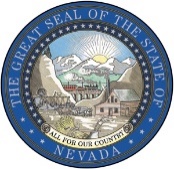 Louise HeltonMary HauschEST. 1989Department of Employment, Training and RehabilitationEMPLOYMENT SECURITY DIVISION500 E. Third Street	Carson City, Nevada 89713-0001		BOARD FOR THE EDUCATION AND COUNSELING OF DISPLACED HOMEMAKERSNOTICE OF PUBLIC MEETINGPost Date: March 7, 2024The Board for the Education and Counseling of Displaced Homemakers will conduct a quarterly meeting on Monday, March 18, 2024, commencing at 3:00 PM.  TELECONFERENCE ONLY via ZOOM, there will be no physical location designated for this meeting.https://nvdetr-org.zoom.us/j/82733880899?pwd=RkkyL0tET3c0bFIvRzJHL2FSb3N1QT09 Meeting ID: 827 3388 0899
Passcode: 223808 This agenda has been properly posted and noticed on the Department of Employment, Training and Rehabilitation (DETR) website at https://detr.nv.gov/Page/Displaced_Homemakers_Program  and the Nevada Public Notice website at https://notice.nv.gov in compliance with the Nevada Open Meeting Law, NRS 241.The Board may take items out of order; combine two or more items for consideration; remove an item from the agenda or, delay discussion on any item.  The Board will take public comment at the beginning and end of this meeting.  The Board may limit public comment to five minutes.  Written submissions will be considered.  While there will be no restriction on comments based on viewpoint, repetitive comments will be limited. Programs that will be participating will be Truckee Meadows Community College (TMCC), HELP of Southern Nevada, and Community Chest.  AGENDACall to Order --------------------------------------------------------------------------------------------Nicole HudsonFirst Public Comment ----------------------------------------------------------------------------------Nicole HudsonMembers of the public are invited for comment(s). NO action may be taken on a matter during public comments until the matter itself has been included on an agenda as an item for possible action, and properly noticed pursuant to NRS 241.020. Due to time constraints, the Chair may limit public comments to three (3) minutes/person. Please clearly state and spell your full name. Members of the public who attend the meeting at in-person locations will give comments first followed by any member of the public on the public phone line.Roll Call and Confirmation of Quorum of Board Members---------------------------------------Paulina AdrianConfirmation of Posting--------------------------------------------------------------------------------Paulina AdrianReview Written Comments----------------------------------------------------------------------------Paulina AdrianAdoption of Agenda-------------------------------------------------------------------------------For Possible ActionApproval of December 4, 2023, Meeting Minutes--------------------------------------------For Possible ActionTravel Budget -------------------------------------------------------------------------------------For Possible ActionReview DETR Financial Report ---------------------------------------------------------------  For Discussion onlyDH Celebration -----------------------------------------------------------------------------------For Possible ActionNew Board Members ----------------------------------------------------------------------------------Paulina AdrianDisplaced Homemaker Program Grantee Report-----------------------------------------------------InformationalTruckee Meadows Community College---------------------------------------------------Sidney SullivanHELP of Southern Nevada------------------------------------------------------------------------Denise GeeCommunity Chest- -------------------------------------------------------------Erik Schoen/Shaunte IbarraSuggested Agenda Items for Next Meeting--------------------------------------------------------Open DiscussionSecond Public Comment-------------------------------------------------------------------------------Nicole HudsonMembers of the public are invited for comment(s). NO action may be taken on a matter during public comments until the matter itself has been included on an agenda as an item for possible action, and properly noticed pursuant to NRS 241.020. Due to time constraints, the Chair may limit public comments to three (3) minutes/person. Please clearly state and spell your full name. Members of the public who attend the meeting at in-person locations will give comments first followed by any member of the public on the public phone line.Adjournment --------------------------------------------------------------------------------------------Nicole Hudson